Комитет по стандартам ВОИС (КСВ)Пятая сессияЖенева, 29 мая–2 июня 2017 г.ОТЧЕТ О ХОДЕ ВЫПОЛНЕНИЯ ЗАДАНИЯ № 50 ЦЕЛЕВОЙ ГРУППОЙ ПО ЧАСТИ 7Документ подготовлен СекретариатомИСТОРИЯ ВОПРОСАКомитет по стандартам ВОИС (КСВ) на своей четвертой возобновленной сессии, состоявшейся в Женеве в марте 2016 г., сформулировал задание № 50, цель которого «обеспечить необходимое обслуживание и обновление обследований, публикуемых в части 7 Справочника ВОИС по информации и документации в области промышленной собственности», и поручил Международному бюро представить на следующей сессии КСВ отчет о ходе этой работы.  КСВ также постановил создать для выполнения указанного задания Целевую группу по части 7.  (См. документ CWS/4BIS/6 и пункты 68–76 документа CWS/4BIS/16.)Работа, проведенная с марта 2016 г.Перечисленные ниже мероприятия реализованы в рамках выполнения задания № 50 и в соответствии с предварительным планом работы по обновлению обследований, публикуемых в части 7 Справочника ВОИС по информации и документации в области промышленной собственности (Справочник ВОИС)  (см. приложение II к документу CWS/4BIS/6).Во исполнение решения КСВ Международное бюро с помощью циркулярного письма C.CWS 72 от 14 июня 2016 г. предложило членам КСВ, желающим участвовать в выполнении задания № 50, назначить своих представителей для работы в составе Целевой группы по части 7.  Одиннадцать ведомств промышленной собственности (ведомства ПС) назначили своих представителей для участия в работе Целевой группы по части 7.Целевая группа приступила к работе в июне 2016 г. и провела три раунда переговоров для составления вопросника, посвященного случаям продления охраны промышленной собственности, и один раунд переговоров для подготовки обновленной части 7.2.6 и новой части 7.2.7 Справочника ВОИС.Новая часть 7.2.7 и модернизированная часть 7.2.6Во исполнение поручения КСВ Международное бюро провело обследование, посвященное ранее применявшейся практике нумерации заявок и приоритетных заявок.  Полученные ответы включены в новую часть 7.2.7 Справочника ВОИС (см. документ CWS/5/12).Ряд ведомств ПС также представили информацию о своей текущей практике в области нумерации заявок и приоритетных заявок, которая до этого не была отражена в части 7.2.6 Справочника ВОИС «Нумерация заявок и приоритетных заявок – действующая практика».  Международное бюро внесло соответствующие изменения в часть 7.2.6 Справочника ВОИС.Кроме того, Международное бюро по согласованию с Целевой группой по части 7 включило соответствующую информацию из частей 7.2.1, 7.2.2. и 7.2.3 в обновленную часть 7.2.6 и новую часть 7.2.7 Справочника ВОИС.Вопросник, посвященный случаям продления охраны промышленной собственностиЦелевая группа по части 7 подготовила проект вопросника, посвященного случаям продления охраны промышленной собственности, и представила его КСВ для рассмотрения и принятия решения (см. документ CWS/5/13).Обследование использования стандартов ВОИСНа рассмотрение и утверждение КСВ представлена новая часть 7.12 «Обследование использования стандартов ВОИС» (см. документ CWS/5/2).Части 7.5 и 7.8 Справочника ВОИС, перенесенные в архивМеждународное бюро изъяло из Справочника ВОИС часть 7.5 «Физические характеристики патентных документов» и часть 7.8 «Обследование процедур подачи и требований, применяемых при подаче, а также методов экспертизы и процедур публикации, касающихся промышленных образцов» и перенесло их в архив.Редакционная правка стандартов ВОИС ST.16 и ST.10/DВвиду переноса в архив части 7.5 Справочника ВОИС (см. пункт 10, выше) Международное бюро изъяло из стандарта ВОИС ST.10/D ссылку на часть 7.5 (редакционная правка).Ввиду включения части 7.3.3 в состав части 7.3.2 Справочника ВОИС в рамках обновления 2015 г. Международное бюро изъяло из стандарта ВОИС ST.16 ссылку на часть 7.3.3 (редакционная правка).Скорректированные стандарты ВОИС ST.10/D и ST.16 были опубликованы в октябре 2016 г.дальнейшие мерыВ приложении I к настоящему документу содержится краткое описание всех обследований, публикуемых в Справочнике ВОИС, а также предложения и замечания, касающиеся их дальнейшего обновления.В приложении II к настоящему документу изложен предварительный план работы по обновлению части 7 Справочника ВОИС.  Выполнение этого плана будет зависеть от наличия ресурсов и установленных приоритетов с учетом будущих решений КСВ.Для большей ясности и удобства обновления обследований, публикуемых в части 7 Справочника ВОИС, Международное бюро предлагает КСВ рассмотреть следующий подход и принять решение по этому вопросу:при (очередном) обновлении обследования, фигурирующего в Справочнике ВОИС, с использованием одобренного КСВ вопросника Международное бюро должно публиковать обновленный вариант обследования и сообщать об этом КСВ на очередной сессии после публикации;что касается новых обследований, то их публикация в части 7 Справочника ВОИС подлежит утверждению КСВ;при обновлении обследования с использованием пересмотренного вопросника (фактически речь идет о новом обследовании) публикация обновленного варианта обследования в части 7 Справочника ВОИС подлежит утверждению КСВ.КСВ предлагается:	(a)	принять к сведению содержание настоящего документа и его приложений;	(b)	принять к сведению предварительный план работы по обновлению части 7 Справочника ВОИС, в частности мероприятия, подлежащие реализации после пятой сессии КСВ, указанные в приложении II к настоящему документу;	(c)	рассмотреть подход, касающийся публикации новых и обновленных обследований в части 7 Справочника ВОИС (упомянутый в пункте 16, выше), и принять решение в этой связи;	(d)	поручить Целевой группе по части 7 подготовить вопросник, посвященный нумерации публикуемых документов и регистрируемых прав, и представить это предложение на следующей сессии КСВ;	(e)	поручить Международному бюро предложить ведомствам ПС обновить свои данные, внесенные в часть 7.2.4 «Обследование в области представления номеров приоритетных заявок», и на основании этого подготовить и опубликовать обновленную часть 7.2.4 Справочника ВОИС;	(f)	поручить Международному бюро перенести часть 7.2.1 в архив и заменить ссылку на нее в стандарте ST.10/C ссылкой на часть 7.2.5 (редакционная правка).[Приложения следуют]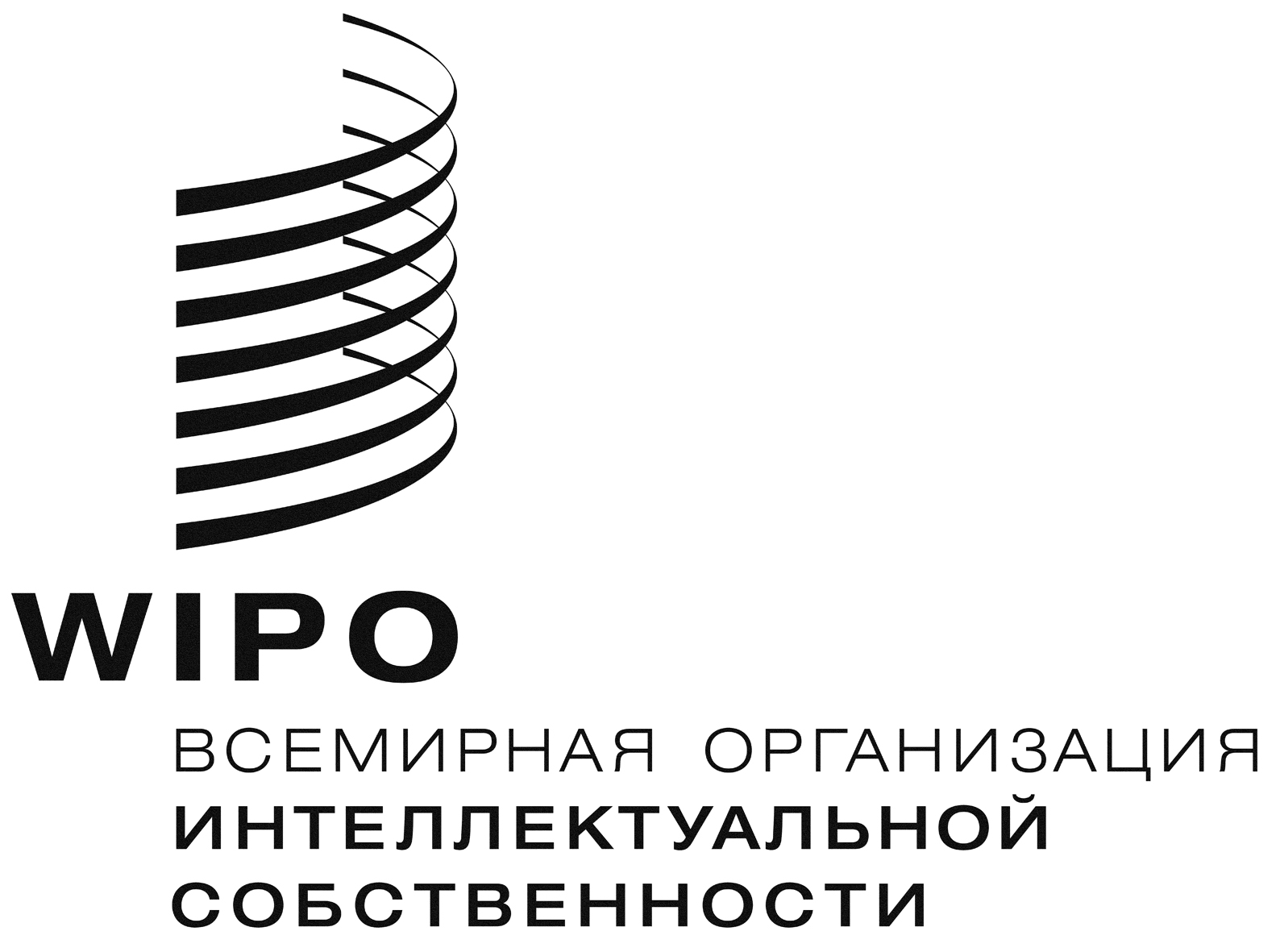 RCWS/5/11    CWS/5/11    CWS/5/11    Оригинал: английскийОригинал: английскийОригинал: английскийДАТА: 11 апреля 2017 г.ДАТА: 11 апреля 2017 г.ДАТА: 11 апреля 2017 г.